SWIAND has started off the year strong with two very exciting meetings. The first meeting presented by local RD Lacy Wilson with Purdue Extension at local Evansville restaurant Pangea Kitchen. She is very passionate about community nutrition and is involved with Healthy Communities Partnership in the Evansville area. Everyone enjoyed learning more about things happening in the community and meeting other dietitians in the SWIAND counties.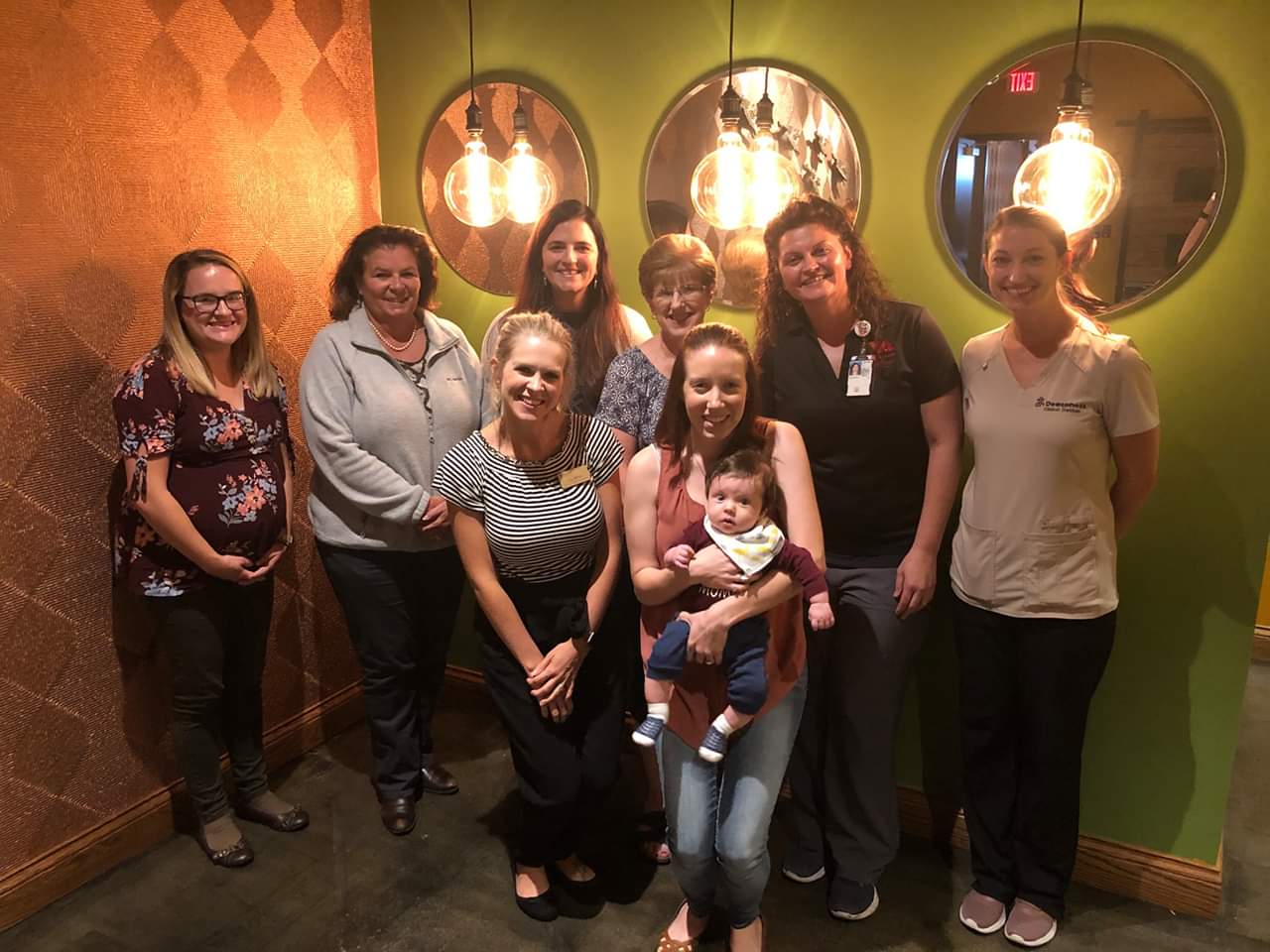 SWIANDs second meeting at Select Specialty Hospital was a continuation of learning new things about areas of nutrition that not everyone gets the opportunity to be a part of. The first speaker was local RD Debbie Pfeiffer who discussed the different types of bariatric surgery and then the important nutritional facts that need to be considered following surgery. Following was the representative from Abbott Diabetes Care, Rafat Fields. She discussed the Continuous Glucose Monitor and the improvements that have been made with Abbott’s new product. 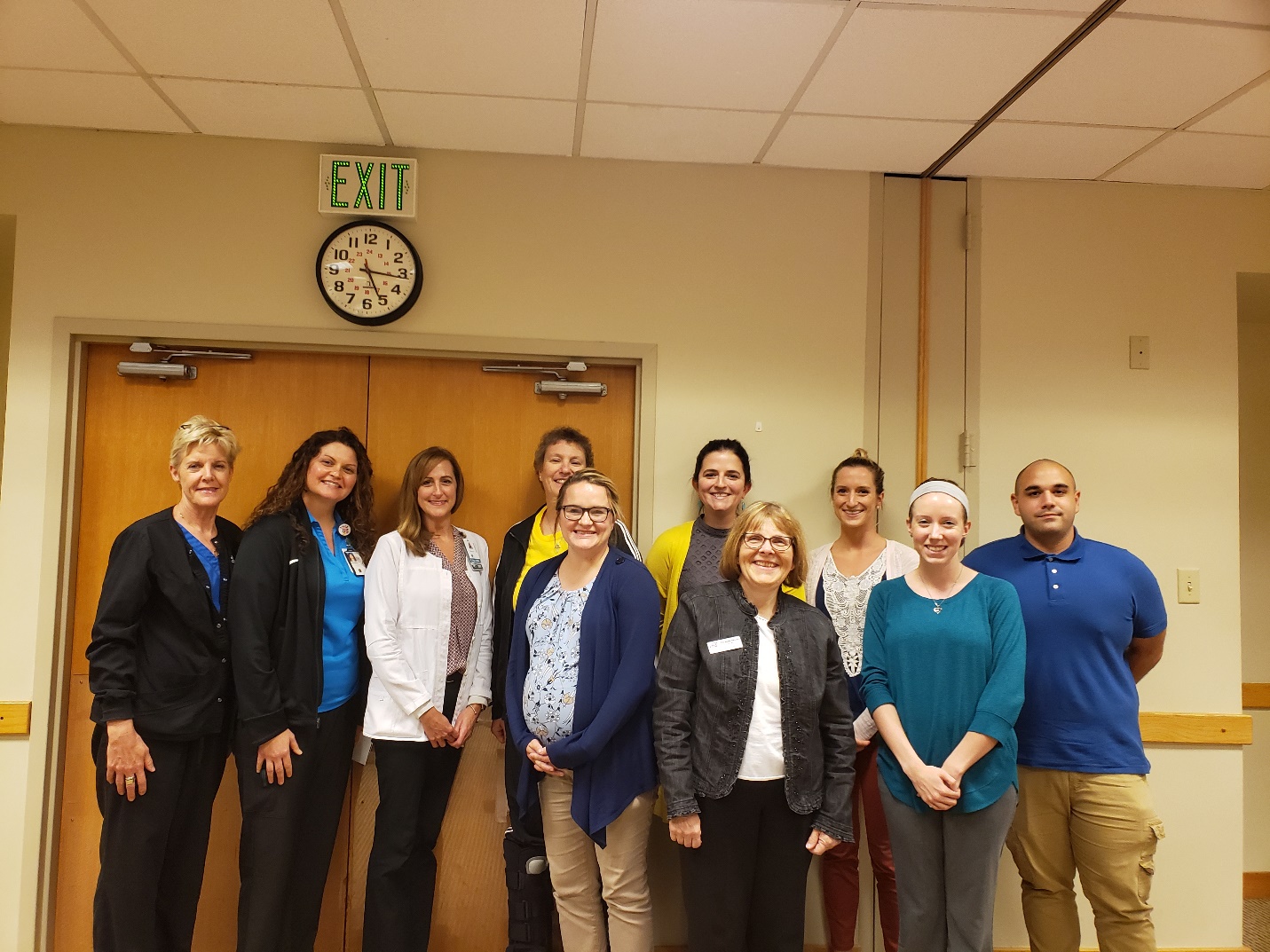 SWIAND is looking forward to our next meeting at University of Southern Indiana on November 7th, 2019 at 11:30am! USI’s Quantity Food class will be demonstrating their Kitchen Teaching Theatre in action!